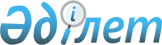 О внесении изменения в решение Шортандинского районного маслихата от 20 ноября 2023 года № 8С-10/3 "Об утверждении Правил оказания социальной помощи, установления ее размеров и определения перечня отдельных категорий нуждающихся граждан Шортандинского района"Решение Шортандинского районного маслихата Акмолинской области от 12 апреля 2024 года № 8С-18/2. Зарегистрировано Департаментом юстиции Акмолинской области 12 апреля 2024 года № 8745-03
      Шортандинский районный маслихат РЕШИЛ:
      1. Внести в решение Шортандинского районного маслихата "Об утверждении Правил оказания социальной помощи, установления ее размеров и определения перечня отдельных категорий нуждающихся граждан Шортандинского района" от 20 ноября 2023 года № 8С-10/3 (зарегистрировано в Реестре государственной регистрации нормативных правовых актов за № 8649-03) следующее изменение:
      в приложении 1 к указанному решению:
      пункт 11 изложить в новой редакции:
      "11. Социальная помощь оказывается по заявлению, следующим категориям нуждающихся граждан за исключением лиц, находящихся на полном государственном обеспечении без учета доходов:
      гражданам (семьям), пострадавшим вследствие стихийного бедствия или пожара не позднее трех месяцев единовременно в предельном размере 100 (сто) месячных расчетных показателей;
      лицам (семьям) имеющим социально значимые заболевания (болезнь, вызванная вирусом иммунодефицита человека (ВИЧ), злокачественные новообразования, сахарный диабет первого типа), состоящим на учете в организациях здравоохранения, по одному виду из заболеваний 1 раз в год в предельном размере 20 (двадцать) месячных расчетных показателей;
      лицам, с заболеванием туберкулез, находящимся на амбулаторном лечении, ежемесячно не более 6 месяцев в предельном размере 10 (десять) месячных расчетных показателей;
      родителям или иным законным представителям инфицированных детей с болезнью, вызванной вирусом иммунодефицита человека (ВИЧ), состоящих на диспансерном учете, ежемесячно в размере 2 (двух) прожиточных минимумов;
      родителям или иным законным представителям детей, имеющим злокачественные новообразования 1 раз в год в предельном размере 20 (двадцать) месячных расчетных показателей;
      родителям или иным законным представителям детей, инфицированных туберкулезом в период химиопрофилактики 1 раз в год в предельном размере 3 (три) месячных расчетных показателей;
      родителям или иным законным представителям детей, имеющим заболевание сахарный диабет первого типа 1 раз в год в предельном размере 20 (двадцать) месячных расчетных показателей;
      лицам с инвалидностью первой, второй групп 1 раз в год в предельном размере 10 (десять) месячных расчетных показателей;
      лицам (семьям), воспитывающим ребенка с инвалидностью 1 раз в год в предельном размере 5 (пять) месячных расчетных показателей;
      лицам, освобожденным из мест лишения свободы единовременно, не позднее трех месяцев со дня освобождения в предельном размере 15 (пятнадцать) месячных расчетных показателей;
      лицам, состоящим на учете службы пробации единовременно в предельном размере 15 (пятнадцать) месячных расчетных показателей;
      студентам из числа малообеспеченных, многодетных, социально-уязвимых слоев населения (семей), обучающимся в высших медицинских учебных заведениях 1 раз в год в размере 100 процентов возмещения затрат за обучение с учетом отработки в Шортандинском районе;
      лицам, указанным в статьях 4, 5 и 6 Закона Республики Казахстан "О ветеранах" на возмещение стоимости путевки на санаторно-курортное лечение в пределах Республики Казахстан на основании документов об оплате, 1 раз в год в предельном размере 40 (сорок) месячных расчетных показателей;
      лицам, указанным в статьях 4, 5 и 6 Закона Республики Казахстан "О ветеранах" на возмещение стоимости проезда в обе стороны на лечение в госпиталь железнодорожным или автомобильном пассажирским транспортом по территории Республики Казахстан от станции отправления до места госпитализации и обратно при предоставлении подтверждающих документов 1 раз в год в предельном размере 20 (двадцать) месячных расчетных показателей;
      лицам, указанным в статьях 4, 5 и 6 Закона Республики Казахстан "О ветеранах" на оплату расходов за коммунальные услуги, ежемесячно в предельном размере 2 (два) месячных расчетных показателей.".
      2. Настоящее решение вводится в действие по истечении десяти календарных дней после дня его первого официального опубликования.
					© 2012. РГП на ПХВ «Институт законодательства и правовой информации Республики Казахстан» Министерства юстиции Республики Казахстан
				
      Председатель Шортандинского районного маслихата 

Г.Садвокасова
